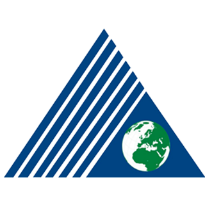 YEDİTEPE ÜNİVERSİTESİ	EĞİTİM BİLİMLERİ ENSTİTÜSÜ	DOKTORA TEZ İZLEME / DEĞERLENDİRME TUTANAĞI*(*Tez önerisi kabul edilen öğrenci için tez izleme komitesi, Ocak-Haziran ve Temmuz-Aralık ayları arasında birer defa olmak üzere yılda en az iki kez toplanır. Öğrenci, toplantıdan en az bir ay önce komite üyelerine yazılı bir rapor sunar. Bu raporda o ana kadar yapılan çalışmaların özeti ve bir sonraki dönemde yapılacak çalışma planı belirtilir. Tez izlemesinde başarılı veya başarısız olarak değerlendirilen karar bu tutanak ile üç gün içinde enstitüye bildirilir.)…………………………………………………………………… Doktora öğrencilerinden  ………………………………………  için birinci / ikinci /üçüncü tez izleme komitesi  …. /…./20… tarihinde toplanmış ve öğrencinin yarıyıl içinde yaptıklarını ve gelecek yarıyıl yapacaklarını değerlendirmiştir. Yapılan değerlendirme sonucu öğrenci oybirliği / oyçokluğu ile başarılı           başarısız**   bulunmuştur.(** Komite tarafından üst üste iki kez veya aralıklı olarak üç kez başarısız bulunan öğrencinin yükseköğretim kurumu ile ilişiği kesilir.)***Lisansüstü Eğitim ve Öğretim Yönetmeliği Madde 20.2      Uygundur	      Uygun değildirAçıklama:Tez İzleme KomitesiÜnvanı Adı-SoyadıKurumu / BölümüİmzaTez DanışmanıYeditepe Üniv./ Üye (Enstitü ABD içinden)Yeditepe Üniv./Üye (Enstitü ABD dışından)***Yeditepe Üniv./ENSTİTÜ YÖNETİM KURULU KARARITarih:Karar No:        TarihEnstitü Müdürü